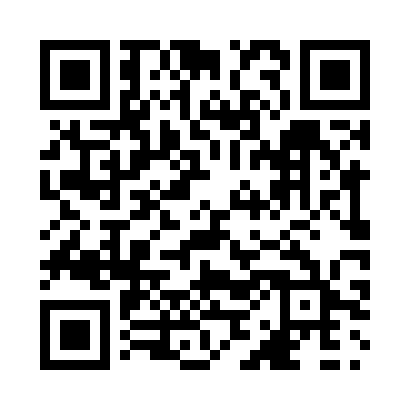 Prayer times for Timeu, Alberta, CanadaWed 1 May 2024 - Fri 31 May 2024High Latitude Method: Angle Based RulePrayer Calculation Method: Islamic Society of North AmericaAsar Calculation Method: HanafiPrayer times provided by https://www.salahtimes.comDateDayFajrSunriseDhuhrAsrMaghribIsha1Wed3:475:581:356:469:1311:252Thu3:465:561:356:489:1511:253Fri3:455:541:356:499:1711:264Sat3:445:521:356:509:1911:275Sun3:435:501:356:519:2111:286Mon3:425:481:356:529:2311:297Tue3:415:461:356:539:2411:308Wed3:405:441:356:549:2611:319Thu3:395:431:356:559:2811:3210Fri3:385:411:356:569:3011:3211Sat3:375:391:356:579:3211:3312Sun3:365:371:356:589:3311:3413Mon3:355:351:356:599:3511:3514Tue3:345:341:357:009:3711:3615Wed3:335:321:357:019:3911:3716Thu3:335:301:357:029:4011:3817Fri3:325:291:357:039:4211:3918Sat3:315:271:357:049:4411:3919Sun3:305:251:357:059:4511:4020Mon3:305:241:357:069:4711:4121Tue3:295:221:357:079:4811:4222Wed3:285:211:357:089:5011:4323Thu3:285:201:357:099:5211:4424Fri3:275:181:357:109:5311:4425Sat3:265:171:357:119:5511:4526Sun3:265:161:367:119:5611:4627Mon3:255:151:367:129:5711:4728Tue3:255:131:367:139:5911:4729Wed3:245:121:367:1410:0011:4830Thu3:245:111:367:1510:0111:4931Fri3:235:101:367:1510:0311:50